STEM SHIP MANAGEMENTAPPLICATION FORM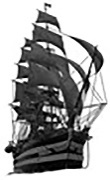 Office 67, 74, Suvorov Avenue,68600, Izmail, Odessa region, UkraineMob.: +38(093)065-00-75International: +38(098)065-00-75E-mail: cv@stem-ship-management.comPERSONAL DOCUMENTSCERTIFICATESSEA SERVICES (last five years)I hereby certify that the above information is true and the agency is free from any liability for details mentioned by me above.First name:First name:First name:First name:Rank: Surname:Surname:Surname:Surname:Position required: Date of birthDate of birthDate of birthDate of birthDate of birthPlace of birthPlace of birthPlace of birthCitizenshipCitizenshipMarital status: Next of kin, relation: Address:Address:Address:Next of kin, address:Tel:  Email: Next of kin’s phone:Last medical certificate:Last medical certificate:Last medical certificate:Last medical certificate:Last medical certificate:Last medical certificate:Last medical certificate:Last medical certificate:Last medical certificate:Last medical certificate:Height (sm.): Overall:Place:  Place:  Date of expiry: Date of expiry: Date of expiry: Weight (kg.): Shoes:DescriptionNumberIssuedExpiresPlace of issueInternationalSeaman’s book DescriptionDescriptionDescriptionDescriptionNumberNumberNumberNumberIssuedIssuedExpiresExpiresPlace of issuePlace of issueCertificate of competencyCertificate of competencyCertificate of competencyCertificate of competencyUnlimitedUnlimitedEndorsement to certificateEndorsement to certificateEndorsement to certificateEndorsement to certificateGMDSSGMDSSGMDSSGMDSSUnlimitedUnlimitedGMDSS EndorsementGMDSS EndorsementGMDSS EndorsementGMDSS EndorsementBasic Safety Training (A-VI/1) Basic Safety Training (A-VI/1) Basic Safety Training (A-VI/1) Basic Safety Training (A-VI/1) Proficiency In Survival Craft (A-VI/2) Proficiency In Survival Craft (A-VI/2) Proficiency In Survival Craft (A-VI/2) Proficiency In Survival Craft (A-VI/2) Advanced Fire Fighting (A-VI/3)Advanced Fire Fighting (A-VI/3)Advanced Fire Fighting (A-VI/3)Advanced Fire Fighting (A-VI/3)Medical First Aid (A-VI/4)Medical First Aid (A-VI/4)Medical First Aid (A-VI/4)Medical First Aid (A-VI/4)Designated Security Duties (A-VI/6)Designated Security Duties (A-VI/6)Designated Security Duties (A-VI/6)Designated Security Duties (A-VI/6)Medical Care On Board Ship (A-VI/4)Medical Care On Board Ship (A-VI/4)Medical Care On Board Ship (A-VI/4)Medical Care On Board Ship (A-VI/4)RADAR/ARPA (A-I/12, A-II/2)RADAR/ARPA (A-I/12, A-II/2)RADAR/ARPA (A-I/12, A-II/2)RADAR/ARPA (A-I/12, A-II/2)ECDIS (A-I/12, A-II/2)ECDIS (A-I/12, A-II/2)ECDIS (A-I/12, A-II/2)ECDIS (A-I/12, A-II/2)Ship Security Officer Ship Security Officer Ship Security Officer Ship Security Officer Ship Safety Officer (A-I/14)Ship Safety Officer (A-I/14)Ship Safety Officer (A-I/14)Ship Safety Officer (A-I/14)Fast Rescue Boats (A-VI/2)Fast Rescue Boats (A-VI/2)Fast Rescue Boats (A-VI/2)Fast Rescue Boats (A-VI/2)Bridge/Engine Resource ManagementBridge/Engine Resource ManagementBridge/Engine Resource ManagementBridge/Engine Resource ManagementUSA Visa (if applicable)USA Visa (if applicable)USA Visa (if applicable)USA Visa (if applicable)Yellow feverYellow feverYellow feverYellow feverLevel of languageEng. Eng. Ger.ExcellentExcellentGoodFairPoorMarlins Test %:Licence code:Licence code:Company nameVessel’s nameFlagTypeEngine type, HPGRT/ DWTRankFromTo